河北省2019年下半年中小学教师资格考试（笔试）公告一、重要提示（一）请考生在报考前认真阅读本公告，了解相关要求后再履行报名程序。（二）我省对考生报名信息实行网上审核，审核考生照片是否符合要求、信息填报是否齐全。考生本人对报考信息真实性、准确性、有效性负责。如因不符合报考条件、填写信息错误等原因造成面试、认定等后续环节不能完成，后果由考生承担。考生不得委托他人代理报名。（三）所有考生（含以前参加过中小学教师资格考试的考生）报名时均需注册，已参加过中小学教师资格考试的考生注册操作不影响已获得的成绩。考生注册须填写真实姓名、证件类型及证件号码，注册信息必须与证件信息一致。（四）考生如忘记注册密码可通过报名系统提示操作。手机短信是考生重新获取密码的重要途径，在参加中小学教师资格考试期间，请考生慎重更换手机号码。（五）本次考试所有科目均采用纸笔考试方式进行。（六）考试期间，我省对所有考场等考试区域全程、全方位视频监考、录像，并在考试结束后通过录像回放对考试过程进行复查，发现违纪将按相关规定追加处理，请考生严格遵守考试纪律。（七）选择唐山考区的考生均须采集指静脉信息，否则无法入场参加考试。考生须登陆唐山招生考试信息网（http://www.tseea.net/）“中小学教师资格考试指静脉信息查询”， 查询本人是否已采集指静脉信息，凡是采集状态栏显示“未采集”的考生务于9月25日至9月29日（周六日正常办公）携带身份证到唐山市教育局电化教育馆采集指静脉信息，逾期不予办理。（八）面试及资格认定问题请见河北省教师资格认定事务中心网站（http://jszg.hee.gov.cn/）相关说明。二、2019年下半年中小学教师资格考试（笔试）日程安排表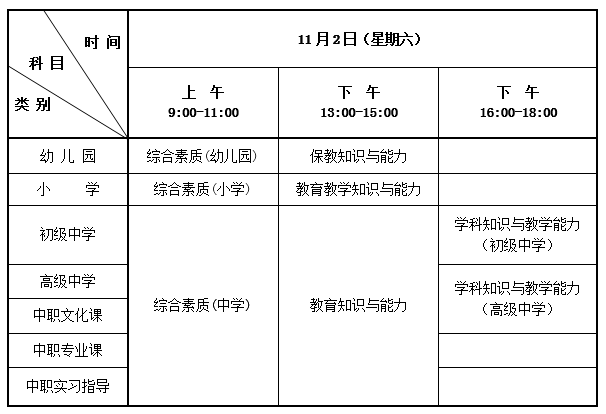 三、考试对象具有中华人民共和国国籍,已毕业人员户籍或居住证申领所在地在河北省，在校生（三年级及以上）在读学校所在地在河北省，拟申请幼儿园、小学、初级中学、高级中学及中等职业学校和中等职业学校实习指导教师资格的人员。在河北省学习、工作和生活的港澳台居民，凡遵守《中华人民共和国宪法》和法律，拥护中国共产党领导，坚持社会主义办学方向，贯彻党的教育方针，根据自愿原则，可申请参加中小学教师资格考试。四、报考条件及要求（一）申请参加幼儿园教师资格考试，师范类毕业生应具备具有办学资质院校开设的中等学历层次幼儿教育类专业毕业（须是“双向备案”生源。河北省具备中等学历层次幼儿教育类专业办学资质的学校名单见附件1）及其以上学历，非师范类毕业生应具备专科毕业及其以上学历。（二）申请参加小学教师资格考试，应具备大学专科毕业及其以上学历。（三）申请参加初级中学、高级中学和中等职业学校教师资格考试应具备大学本科毕业及其以上学历。（四）申请参加中等职业学校实习指导教师资格考试应具备大学专科毕业及其以上学历。（五）户籍或居住证申领所在地在河北的已毕业人员，在户籍或居住证申领所在市报考。（六）具有办学资质的中等学历层次幼儿教育类专业办学院校、普通高等学校在校三年级以上（含三年级）学生，在学校所在市报考。河北工业大学（天津）在校三年级以上（含三年级）学生，在廊坊市报考。（七）被撤销教师资格的，5年内不得报名考试。受到剥夺政治权利，或故意犯罪受到有期徒刑以上刑事处罚的，不得报名考试。（八）符合《教师法》、《教师资格条例》及《<教师资格条例>实施办法》规定的其他条件。（九）港澳台居民申请参加中小学教师资格考试的有效证件为港澳台居民居住证、港澳居民来往内地通行证、五年有效期台湾居民来往大陆通行证。申请参加中小学教师资格考试的其他条件、程序与内地（大陆）申请人相同。五、报名流程（一）网上报名2019年9月3日9:00至7日17:00，考生登录中小学教师资格考试网站（http://ntce.neea.edu.cn）进行报名。考生登录后按相关提示进行注册，填报个人信息，上传本人照片，选择考试科目和考区，点击“报名”。报名信息提交成功后报名状态将显示为“待审核”。9月7日17:00之前报名信息未成功提交的，将不能再报名。照片要求：本人近6个月以内正面彩色证件照，白色背景；不允许戴帽子、头巾、发带、墨镜；照片中显示考生头部和肩的上部；照片上应该看到人的额头及两耳轮廓；照片不大于200K，jpg/jpeg格式。如照片过大，建议使用图画、 Photoshop、 ACDsee等工具,将照片进行剪裁压缩。照片将用于准考证以及考试合格证明，请考生严格按照要求上传。照片不合格的考生将不能通过审核。照片示例如下：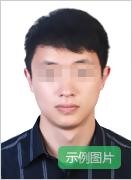 （二）网上审核2019年9月8日9:00至12日17:00，各考区将对考生照片是否符合要求、信息填报是否齐全进行网上审核，请考生随时查看审核结果。审核通过后报名状态将显示为“待支付”。审核通过后报名信息将不能更改，请考生提交报名信息前仔细核对。审核未通过人员，须在审核截止（12日17:00）前按系统提示及时修改、提交报名信息，重新接受审核，否则为无效报名。（三）网上缴费2019年9月8日9:00至13日17:00，已通过网上审核的考生登录中小学教师资格考试网站（http://ntce.neea.edu.cn）进行网上缴费（注：考生通过审核后即可缴费，逾期不缴费者报名无效；各科目需要合并缴费）。报考费70元/科次。缴费后，本次报名成功。（四）打印准考证报名成功的考生可于考试前一周（2019年10月28日至11月2日）登录中小学教师资格考试网站（http://ntce.neea.edu.cn）自行下载并打印准考证，按照准考证规定的时间、地点及要求参加考试。六、成绩查询2019年下半年笔试成绩公布日期为12月10日，考生可通过中小学教师资格考试网站（http://ntce.neea.edu.cn）查询。考生如对本人考试成绩有异议，可在考试成绩公布后10个工作日内向报考考区提出核查申请，申请以邮件方式发送至各考区邮箱（见附件3），邮件主题为“考生姓名—NTCE核查申请”，申请内容包括申请人准考证号、姓名、身份证号、核查科目代码、网站查询分数、联系电话。申请信息须准确、完整。核查结果将以邮件方式通知考生。七、违规处理考试违规按照《国家教育考试违规处理办法》（中华人民共和国教育部令第33号）处理。八、其他说明（一）音、体、美专业考生在笔试公共科目一、科目二报名时，应选报单独编码的公共科目（科目代码：201A、202A、301A、302A）。取得科目201A、202A合格的考生，面试仅限于参加小学类别音、体、美专业科目；取得科目301A、302A合格的考生，面试仅限于参加初中、高中、中职文化课类别音、体、美专业科目。考生获得科目201、202、301、302的合格成绩，可相应替代科目201A、202A、301A、302A的合格成绩；考生获得201A、202A、301A、302A的合格成绩不可替代科目201、202、301、302的合格成绩。（二）中小学教师资格考试不指定任何参考书目。考生可登录中小学教师资格考试网站（http://ntce.neea.edu.cn）免费下载有关《考试标准》和《考试大纲》，根据考试大纲复习备考。（三）中小学教师资格考试笔试单科成绩有效期为2年，有效期内有未通过科目的考生报名时只选报未通过科目即可。笔试没有书面合格证明。笔试和面试均合格者可通过中小学教师资格考试网站（http://ntce.neea.edu.cn）“合格证查询”栏目，查询、下载、打印考试合格证明提供给认定部门使用。该证明有效期为3年，是考生申请认定中小学教师资格的必备条件。（四）有效期内的笔试成绩可以用于二次认定。河北省教育考试院2019年8月23日河北省具备中等学历层次幼儿教育类专业办学资质学校名单（附件1） 石家庄市学前教育中等专业学校 石家庄市职业技术教育中心 石家庄市艺术职业学校 石家庄市第一职业中专学校 石家庄职业技术学院附属中等专业学校 承德幼儿师范学校 围场满族蒙古族自治县职业技术教育中心 兴隆县职业技术教育中心 承德县综合职业技术教育中心 丰宁满族自治县职业技术教育中心 张家口市职业技术教育中心 宣化县职业技术教育中心 阳原县职业技术教育中心 宣化科技职业学院 张北县职教中心 秦皇岛市中等专业学校 秦皇岛市旅游中专学校 唐山师范学院玉田分校 唐山市职业教育中心 三河市职业技术教育中心 固安县职业中学 廊坊市职业技术教育中心 保定市女子职业中专学校 涞水县职业技术教育中心 蠡县启发职业技术教育中心 涿州市职业技术教育中心 河北省曲阳县职业技术教育中心 泊头职业学院 河北省青县幼儿师范学校 沧州市职业技术教育中心 黄骅市职业技术教育中心 衡水市职业技术教育中心 衡水科技工程学校 邢台市职业技术教育中心 南宫市职业技术教育中心 河北省威县职业技术教育中心 沙河市综合职教中心 邢台现代职业学校 邯郸学院 邯郸学院武安分院 邯郸学院曲周分院 邯郸学院大名分院 邯郸市职教中心 石家庄工程技术学校 河北经济管理学校中小学教师资格考试（笔试）科目代码列表（附件2）各考区主管部门、咨询电话及核查成绩邮箱（附件3）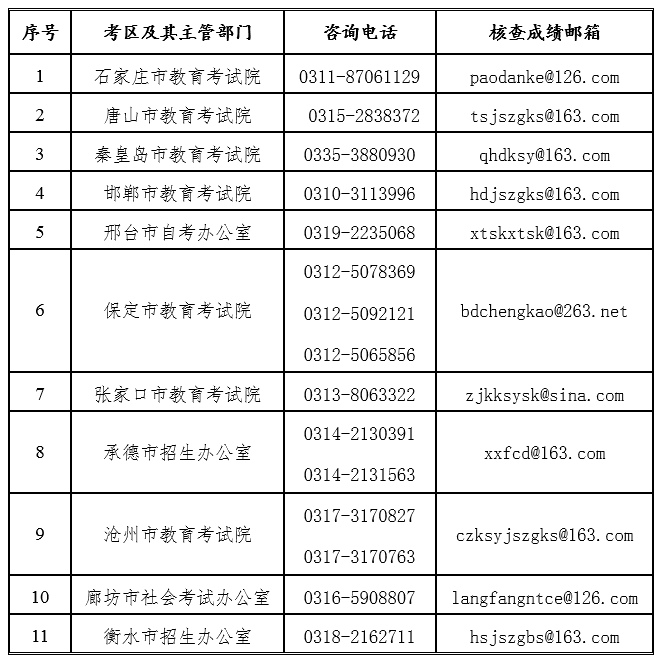 